REQUERIMENTO Nº 311/2018Requer “informações sobre disponibilidade vagas nas EMEIs”.  Senhor Presidente,Senhores Vereadores,                        Considerando que, Pais de alunos nos procuraram relatando que faltam vagas nas EMEIs no período integral, são casos em que a criança já fica meio período na EMEI e tem inscrição para o período integral, situação que está trazendo transtorno ás famílias que ficam aguardando muito tempo por uma vaga.                       Considerando que a Constituição Federal em seu inciso XXXIII, do art. 5º, diz textualmente que: “todos têm direito a receber dos órgãos públicos informações de seu interesse particular, ou de interesse coletivo ou geral, que serão prestadas no prazo da lei, sob pena de responsabilidade, ressalvadas aquelas cujo sigilo seja imprescindível à segurança da sociedade e do Estado”.                      REQUEIRO que, nos termos do Art. 107, Inciso VIII, do Regimento Interno da Câmara de Santa Barbara d´Oeste, seja oficializado á Prefeitura Municipal de Santa Barbara d´Oeste, situada na Avenida Monte Castelo nº 1000, na cidade Santa Barbara d´Oeste, para que encaminhe a esta Casa de Leis as seguintes informações:Quantas crianças aguardam vaga em período integral nas EMEIs? Relacionar por unidade Qual a previsão para atendimento?Outras informações que julgarem necessárias.Plenário “Dr. Tancredo Neves”, 02 de março de 2018.Paulo Cesar MonaroPaulo Monaro                                             -Vereador Líder Solidariedade-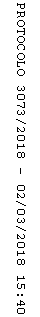 